Formularz zgłoszeniowy do Programu  „Dzieci mają wychodne”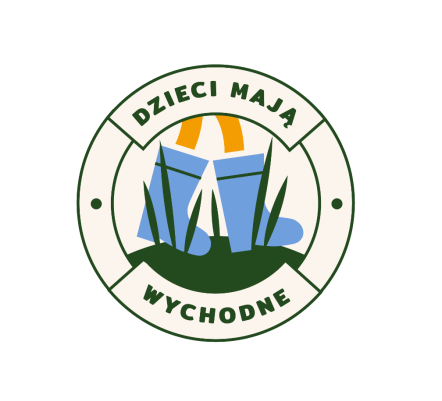 Dane Placówki i osoby do kontaktów*………………………………………			………………………………………………………………..Nazwa placówki				adres………………………………………………………..	……………………………..		…………….……Osoba kontaktowa				mail				tel. W imieniu kadry pedagogicznej naszej  placówki wyrażam zainteresowanie przystąpieniem do Programu 
„Dzieci mają wychodne”, realizowanego przez Fundację Rozwoju Dzieci im. Jana Amosa Komeńskiego.Podejmujemy zobowiązanie realizacji I etapu „wychodnych”, polegające na:regularnych (1 raz w tygodniu) 3-godzinnych wyjściach w przyrodnicze środowisko z dziećmi z naszej placówki niezależnie od pogody przez okres 6 tygodniprzesyłaniu raz na tydzień na adres mailowy Fundacji (wychodne@frd.org.pl) krótkiego raportu z realizacji wychodnych wg załączonego wzoru. wypełnieniu ankiety ewaluacyjnej, przesłanej przez Fundację po realizacji 6-tygodniowych wychodnychFundacja zobowiązuje się do wsparcia merytorycznego Placówki w postaci: przesłania na podany adres mailowy poradnika dla nauczycieli po zgłoszeniu do Programucoachingu mailowego (możliwość zadawania pytań mailem i uzyskania odpowiedzi)………………………………………			………………………………………………………………..Miejsce, data					Pieczątka i podpis dyrektora Placówki***Administratorem danych jest Fundacja Rozwoju Dzieci im. Jana Amosa Komeńskiego z siedzibą w Warszawie (00-586), ul. Flory 1/8, reprezentowana przez Zarząd. Adres e-mail: frd@frd.org.pl. Państwa dane osobowe w postaci imienia, nazwiska, adresu mejlowego i telefonu przetwarzane będą na podstawie art. 6 ust. 1. lit. b RODO w celu realizacji Programu „Dzieci maja wychodne”.Państwa dane mogą być przekazywane  partnerom, z którymi mamy zawarte umowy o współpracę i powierzenie przetwarzania danych przy wykonywaniu naszych zadań i innych obowiązków prawnych, w tym umownych, świadczącym nam pomoc informatyczną, prawną, usługi doradcze, konsultacyjne oraz innym podmiotom działającym na nasze zlecenie, a świadczącym nam usługi niezbędne do realizacji naszych zadań statutowych.Dane nie będą podlegały profilowaniu i nie będą przekazywane do państwa trzeciego lub organizacji międzynarodowej.Dane będą przetwarzane przez okres 5 lat od zakończenia Programu „Dzieci maja wychodne”, a następnie zostaną poddane archiwizacji.Mają Państwo prawo do cofnięcia zgody w dowolnym momencie (wysyłając mail na adres frd@frd.org.pl), bez wpływu na zgodność z prawem przetwarzania, którego dokonano na podstawie zgody przed jej cofnięciem. Wzór raportu z „wychodnych” 
w ramach Programu  „Dzieci mają wychodne”Raport prosimy odesłać na adres: wychodne@frd.org.pl. Mile widziane zdjęcia (maks. 4), które prosimy przesłać jako załącznik do maila.Data rozpoczęcia regularnych „wychodnych”Ustalony dzień tygodnia przeznaczonego na „wychodne”Liczba grup/klas biorących udział w „wychodnych”Liczba dzieci biorących udział w „wychodnych” Liczba nauczycieli biorących udział w „wychodnych” Nazwa PlacówkiData „wychodnego”Data „wychodnego”Liczba dzieci, które wzięły udział w „wychodnym” Liczba dzieci, które wzięły udział w „wychodnym” Liczba nauczycieli, którzy wzięli udział w „wychodnym”Liczba nauczycieli, którzy wzięli udział w „wychodnym”Uwagi nauczyciela/lki – sukcesy, problemy, cytaty wypowiedzi uczestników:Uwagi nauczyciela/lki – sukcesy, problemy, cytaty wypowiedzi uczestników:Uwagi nauczyciela/lki – sukcesy, problemy, cytaty wypowiedzi uczestników: